HOTĂRÂREA   NR.         /2022privind aprobarea volumului de masă lemnoasă care se recoltează la nivelul anului 2022, a modului de valorificare şi a priorităţilor privind valorificarea masei lemnoase provenite din fondul forestier proprietatea publică a municipiului Hunedoara Consiliul local al municipiului Hunedoara;Având în vedere Referatul de aprobare al Primarului Municipiului Hunedoara nr.57274/11.07.2022, cu privire la aprobarea volumului de masă lemnoasă care se recoltează la nivelul anului 2022, a modului de valorificare şi a priorităţilor privind valorificarea masei lemnoase provenite din fondul forestier proprietatea publică a municipiului Hunedoara;Având în vedere adresa nr. 315/21.03.2022 a Regiei Publice Locale Ocolul Silvic Ţinutul Pădurenilor R.A., înregistrată la Primăria Municipiului Hunedoara sub nr. 23702/22.03.2022;În temeiul prevederilor art. 1 lit. x), art. 4, art. 6, art. 12 lit. a) și art. 13 din Regulamentul de valorificare a masei lemnoase din fondul forestier proprietate publică aprobat prin Hotărârea de Guvern nr. 715/2017, cu modificările şi completările ulterioare, ale Legii nr. 46/2008 privind Codul Silvic, republicată, cu modificările şi completările ulterioare, ale art. 4 lit. b) și art. 7 din Legea nr. 52/2003 privind transparenţa decizională în administraţia publică, republicată;În temeiul dispoziţiilor art. 129, alin. (2), lit. a), alin. (3) lit. d), alin. (14), precum şi art.139 coroborat cu art. 196 alin. (1) lit. a), din Ordonanţa de Urgenţă nr. 57/2019 privind Codul administrativ, cu modificările și completările ulterioare;H O T Ă R Ă S T E:Art. 1. - Se aprobă volumul de masă lemnoasă care se va recolta la nivelul anului 2022 din fondul  forestier proprietate publică a municipiului Hunedoara, în cotă de 1.200 mc, din care:produse principale sau asimilate: 800 mc;produse secundare sau asimilate: 400 mc.Art. 2. - Se aprobă modul de valorificare a masei lemnoase provenită din fondul forestier proprietate publică a municipiului Hunedoara, prevăzută la art. 1, după cum urmează:masă lemnoasă fasonată: 400 mc;masă lemnoasă pe picior: 800 mc.Art. 3. - Vânzarea masei lemnoase aferentă anului de producţie 2022 se va realiza de către organizatori prin licitație publică cu preselecție de tipul „licitație deschisă cu strigare”.Art. 4. - Se aprobă priorităţile privind valorificarea masei lemnoase provenită din fondul forestier proprietate publică a municipiului Hunedoara, prevăzută mai sus, după cum urmează:consum populaţie, în cotă de 300 mc, din care:produse secundare sau asimilate: 300 mc;altor solicitanţi, inclusiv operatori economici, în cotă de 900 mc, din care: produse principale şi asimilate – 800 mc;produse secundare sau asimilate – 100 mc.Art. 5. - Cu data intrării în vigoare a prezentei hotărâri se abrogă Hotărârea Consiliului Local nr. 95/2021.Art. 6. - Prezenta hotărâre se poate contesta de cei interesaţi la instanţa competentă în termenul prevăzut de lege.Art. 7. - Hotărârea se comunică Prefectului judeţului Hunedoara, Primarului, Secretarului General, Direcţiei Economice, Serviciului Investiții, Direcției Patrimoniu, Serviciului juridic, administraţie publică locală şi autoritate tutelară, Biroului Comunicare, Promovare, Imagine, Biroul Registrul Agricol, Cadastru, Aplicarea Legilor Fondului Funciar, Compartimentului Audit Intern, Biroului Informatică şi Tehnică de calcul, Serviciului Informații pentru Cetățeni și Relații Publice, Monitorul Oficial Local, domnului Marius Leanca, Regiei Publice Locale Ocolul Silvic Ţinutul Pădurenilor RA - prin grija Direcției Patrimoniu, și se publică pe site-ul www.produselepadurii.ro și pe site-ul administratorului fondului forestier - prin grija Regiei Publice Locale Ținutul Pădurenilor R.A. .INIŢIATOR,PRIMARDAN BOBOUŢANUAVIZAT,SECRETAR GENERAL MILITON DĂNUŢ LASLĂUROMÂNIAJUDEŢUL HUNEDOARAMUNICIPIUL HUNEDOARACONSILIUL LOCAL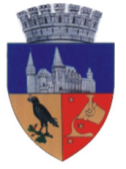 Proiect de Hotărârenr. 322/11.07.2022